Муниципальное бюджетное дошкольное образовательное учреждение общеразвивающего вида с приоритетным осуществлением деятельности по социально личностному развитию детей «Детский сад №45 «Снегурочка»Проект «Весёлый огород»Воспитатель: Н.О, Мозжухина 2023 годПаспорт проектаВид проекта: среднесрочный.Тип проекта: познавательный.Срок реализации проекта: февраль- март . Возраст детей: 3-4 года.Участники проекта: воспитанники, воспитатели, родители.Продукт проекта: лэпбук «Овощи».Актуальность проекта: О здоровом питании написано не мало научных трудов, и все они сводятся к одному – рацион питания человека должен иметь в составе достаточное количество витаминов и микроэлементов. Овощи – не только полезный, но и вкусный продукт, который должен обязательно быть в составе рациона питания ребенка – дошкольника. Однако, как показывает практика, овощи не так привлекают детей, как вредные сладости.В основе настоящего проекта лежит идея привлечения внимания дошкольников к пользе овощей, расширение представления об их разнообразии и создание мотивации употребления их в пищу.Проблема: дети не едят овощи.Цель: создание условий для формирования основ здорового питания детей дошкольного возраста посредством расширения представлений об овощах.Задачи:Образовательные: Познакомить детей с многообразием овощей, их пользой для здоровья.Дать представление об отличии овощей от фруктов.Дать представление о здоровом питании.Развивающие:Развивать память, воображение.Способствовать развитию творческих способностей.Воспитательные:Воспитывать желание правильно питаться. Предполагаемый результат:Дети познакомятся с многообразием овощей.У детей сформируется представление о здоровом питании.Дети станут чаще употреблять в пищу овощи.План реализации проекта:Список информационных ресурсовМетодическая литература:Тимофеева Л. Познавательное развитие. Ознакомление с окружающим миром. Конспекты различных форм работы. 3-4 года / Л. Тимофеева. – М.: Русское слово, 2022.Шорыгина Т.А. «Овощи. Какие они?» / Т.А. Шорыгина. – М.: ТЦ «Сфера», 2019.Электронные ресурсы:https://vk.com/pomoshmolodomuvospitately?w=wall-152236161_3327 ПриложениеЗагадки про овощи***
Под землей живут семейки,
Поливаем их из лейки.
И Полину, и Антошку
Позовем копать…
— картошку —***И зелен, и густ на грядке вырос куст.
Покопай немножко: под кустом …
— картошка —***
Она прячется от солнца
Под кустом в глубокой норке,
Бурая – не мишка,
В норке – но не мышка.
— картошка —***
Неказиста, шишковатая,
А придет на стол она,
Скажут весело ребята:
«Ну, рассыпчатая, вкусна!»
— картошка —***
Растет она – в земле,
Известна – в целом мире.
Частенько на столе
Красуется в мундире.
— картошка —***
Листья собраны в кочан
В огороде у сельчан.
Без нее во щах не густо.
Как зовут ее?
— Капуста —***
Как надела сто рубах,
Захрустела на зубах.
— капуста —***
Говорит коза, что козы
Очень любят нюхать розы.
Только почему-то с хрустом
Нюхает она…
— капусту —***
Одёжек много,
А все равно мёрзнет.
— капуста —***
Не шит, не кроен,
А весь в рубцах;
Без счету одежек,
А все без застежек.
— капуста —***
Зеленая толстуха
Надела уйму юбок,
Стоит теперь на грядке
Как балерина в пачке.
— капуста —***
Сто одежек —
Все без застежек.
— капуста —
***
Красна девица
Сидит в темнице,
А коса на улице.
— морковь —***
За кудрявый хохолок
Лису из норки поволок.
На ощупь – очень гладкая,
На вкус – как сахар сладкая.
— морковь —***
Шел долговяз, во сырой земле увяз.
— морковь —***
Огородная краля
В оранжевом платье
Притаилась в погребке,
Лишь коса на бугорке
— морковь —***
Красная девица
Росла в темнице,
Люди в руки брали,
Косы обрывали.
— морковь —***
Под землею подрастала,
Круглой и бордовой стала.
Под дождем на грядке мокла
И попала в борщ к нам…
— свекла —***
Вверху зелено, внизу красно,
В землю вросло.
— свекла —***
Над землей трава,
Под землей бордовая голова.
— свекла —***
Алый сапог в земле горит.
— свекла —***
В саду зеленом в землю вросло,
Сверху толсто, снизу остро,
Собой красно.
— свекла —***
Ох, наплачемся мы с ним,
Коль почистить захотим.
Но зато от ста недуг
Нас излечит горький…
— лук —***
Заставит плакать всех вокруг,
Хоть он и не драчун, а …
— лук —***
Пришла Таня в желтом сарафане:
Стали Таню раздевать,
Давай плакать и рыдать.
— луковица —***
Сидит дед во сто шуб одет,
Кто его раздевает,
Тот слезы проливает.
— лук —***
Заставит плакать всех вокруг,
Хоть он и не драчун, а просто …
— лук —***
Он никогда и никого
Не обижал на свете.
Чего же плачут от него
И взрослые и дети?
— лук —***
Он на грядке вырастает,
Никого не обижает.
Ну, а плачут все вокруг,
Потому что чистят…
— лук —***
Я вырос на грядке,
Характер мой гадкий:
Куда ни приду,
Всех до слез доведу.
— лук —***
Скинули с Егорушки
Золотые перышки,
Заставил Егорушка
Плакать и без горюшка.
— лук —***
Золотистый и полезный,
Витаминный, хотя резкий,
Горький вкус имеет он.
Когда чистишь – слезы льешь.
— лук —***
Голова, а сверху ус.
Нет, не сладок он на вкус.
Прибежали со всех ног
Мы к обеду рвать…
— чеснок —***
Маленький и горький, луку брат.
— чеснок —***
Вырастает он в земле,
Убирается к зиме.
Головой на лук похож.
Если только пожуешь
Даже маленькую дольку —
Будет пахнуть очень долго.
— чеснок —***
Хоть чернил он не видал,
Фиолетовым вдруг стал,
И лоснится от похвал
Очень важный…
— баклажан —***
Сразу этот овощ по цвету узнают,
Синим господином все его зовут.
С кожурой блестящей и продолговат,
Угостить он взрослых и детишек рад.
— баклажан —***
Он бывает, дети, разный –
Желтый, травяной и красный.
То он жгучий, то он сладкий,
Надо знать его повадки.
А на кухне – глава специй!
Угадали? Это…
— перец —***
Яркие фонарики на кустах висят,
Словно здесь проходит праздничный парад.
Зеленые, красные, желтые плоды,
Кто они такие, узнаешь их ты?
— перцы —***
Круглый бок, желтый бок,
Сидит в грядке колобок.
Врос в землю крепко.
Что же это?
— репка —***
Кругла, а не месяц,
Желта, а не масло,
Сладка, а не сахар,
С хвостом, а не мышь.
— репка —***
Кругла да гладка,
Откусишь-сладка.
Засела крепко
На грядке …
— репка —***
Ее тянут бабка с внучкой,
Кошка, дед и мышка с Жучкой.
— репка —***
Желтый мячик в землю врос,
Сверху лишь зеленый хвост.
Держится за грядку крепко
Круглый овощ. Это…
— репка —***
Щеки розовые, нос белый,
В темноте сижу день целый.
А рубашка зелена,
Вся на солнышке она.
— редиска —***
То она «сосулька»,
То румянцем пышет,
Но вкусна в салате
Горькая…
— редиска —***
Долгая Мавра жестка и корява,
На всех зла, а всем мила.
— редька —***
Щеки красные, нос белый.
В темноте сижу день целый.
А рубашка зелена,
Вся на солнышке она.
— редиска —***
Красная мышка
С белым хвостом
В норке сидит
Под зеленым листом.
— редиска —***
Он в теплице летом жил,
С жарким солнышком дружил.
С ним веселье и задор.
Это — красный…
— помидор —***
Как на нашей грядке
Выросли загадки
Сочные да крупные,
Вот такие круглые.
Летом зеленеют,
К осени краснеют.
— помидоры —***
На кустах тепличных красные плоды,
Толстые, пузатые, узнаешь их ты?
Как большие ягоды на веточках висят
С нетерпеньем просятся в овощной салат.
— помидор —***
Летом, не боясь жары,
Зрели красные шары.
Вызрели как на подбор.
Что за овощ?
— Помидор —***
Растут на грядке
Зеленые ветки,
А на них
Красные детки.
— помидоры —***
У красавца-толстяка
Ярко-красные бока.
В шляпе с хвостиком синьор —
Круглый спелый…
— помидор —***
В огороде вырастаю.
А когда я созреваю,
Варят из меня томат,
В щи кладут
И так едят.
— помидоры —***
Наши поросятки выросли на грядке,
К солнышку бочком, хвостики крючком.
Эти поросятки играют с нами в прятки.
— огурцы —***
Летом – в огороде,
Свежие, зеленые,
А зимою – в бочке,
Крепкие, соленые.
— огурцы —***
Лезут по веревочке
Братья с грядки-горочки.
Эти братья — близнецы,
А зовут их…
— огурцы —***
Телятки гладки, привязаны к грядке.
— огурцы —***
Развалились в беспорядке
На своей перине-грядке
Сто зеленых медвежат,
С сосками во рту лежат,
Беспрерывно сок сосут
И растут.
— огурцы —
***
Без окон без дверей
Полна горница людей.
— огурец —***
Как на грядке под листок
Закатился чурбачок —
Зеленец удаленький,
Вкусный овощ маленький.
— огурец —***
В этих желтых пирамидках
Сотни зерен аппетитных.
— кукуруза —***
Голова на ножке, в голове горошки.
— горох —***
Раскололся тесный домик
На две половинки.
И посыпались оттуда
Бусинки-дробинки.
— горох —***
Дом зеленый тесноват:
Узкий длинный, гладкий.
В доме рядышком сидят
Круглые ребятки.
Осенью пришла беда —
Треснул домик гладкий,
Поскакали кто куда
Круглые ребятки.
— горох —***
У царя Гороха дочки
Спят в кроваточке - стручочке
Кругленьки хорошеньки,
Всех зовут…
— горошинки —***
На жарком солнышке подсох
И рвется из стручков …
— горох —***
Дом зеленый тесноват:
Узкий длинный, гладкий.
В доме рядышком сидят
Круглые ребятки.
Осенью пришла беда —
Треснул домик гладкий,
Поскакали кто куда
Круглые ребятки.
— горох —***
В огороде хоть росла,
Знает ноты “соль” и “фа”.
— фасоль —***
Первое – нота, второе – то же,
А целое – на боб похоже.
— фасоль —***
Это вовсе не игрушка —
Ароматная…
— петрушка —***
Широкие листочки выросли на грядке
Как их называют, знаете, ребятки?
Летние салаты с ними – объеденье,
Поскорей отведайте это угощенье.
— салат —***
Желтым зонтиком расцвел
Друг всех овощей…
— укроп —***
Над ним не кружит пчёлка,
Она с ним не дружна.
Пахучая метёлка
Солениям нужна.
— укроп —***
Кустик с запахом приятным,
Душистым, пряным, ароматным.
Он форму зонтика имеет,
Когда в нем семена созреют.
— укроп —,

***
Этот овощ тыкве брат —
Тоже с виду толстоват.
Лег под листик на бочок
Между грядок…
— кабачок —***
Что это за рысачок
Завалился на бочок?
Сам упитанный, салатный.
Верно, детки…
— кабачок —***
Очень длинным вырастает
И пол грядки занимает.
Этот овощ тыквы брат,
Летом все его едят.
— кабачок —***
На арбуз похожая —
Тоже толстокожая.
К платью желтому привыкла,
Греется на солнце…
— тыква —***
В огороде – желтый мяч,
Только не бежит он вскачь,
Он как полная луна,
Вкусные в нем семена.
— тыква —***
Всех овощей она царица,
Своей величиной гордится.
На дыню издали похожа,
На рыжий мяч большущий тоже.
— тыква —***
Только фея может этот
Овощ превратить в карету.
— тыква —***
Золотая голова велика, тяжела;
Золотая голова отдохнуть прилегла;
Голова велика, только шея вот тонка.
— тыква —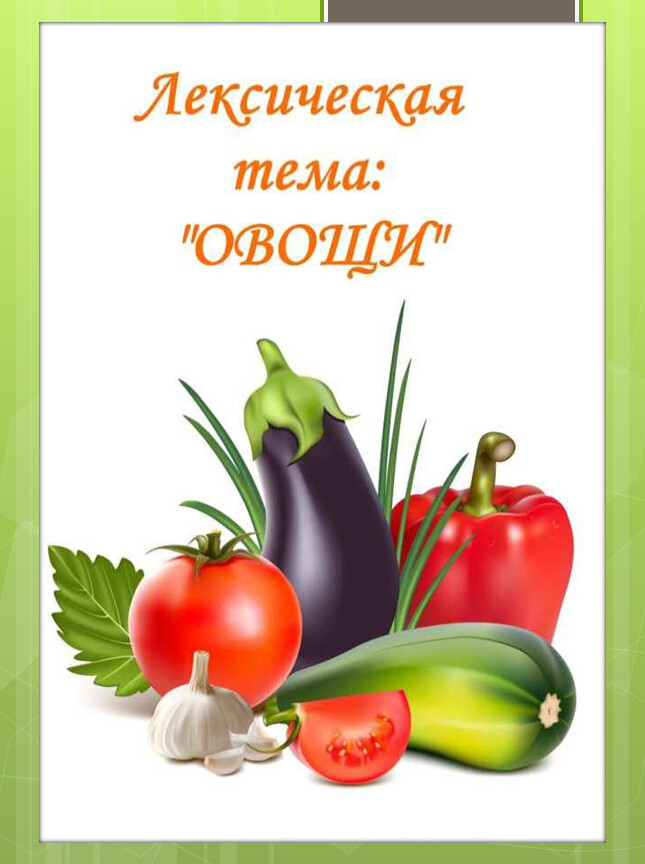 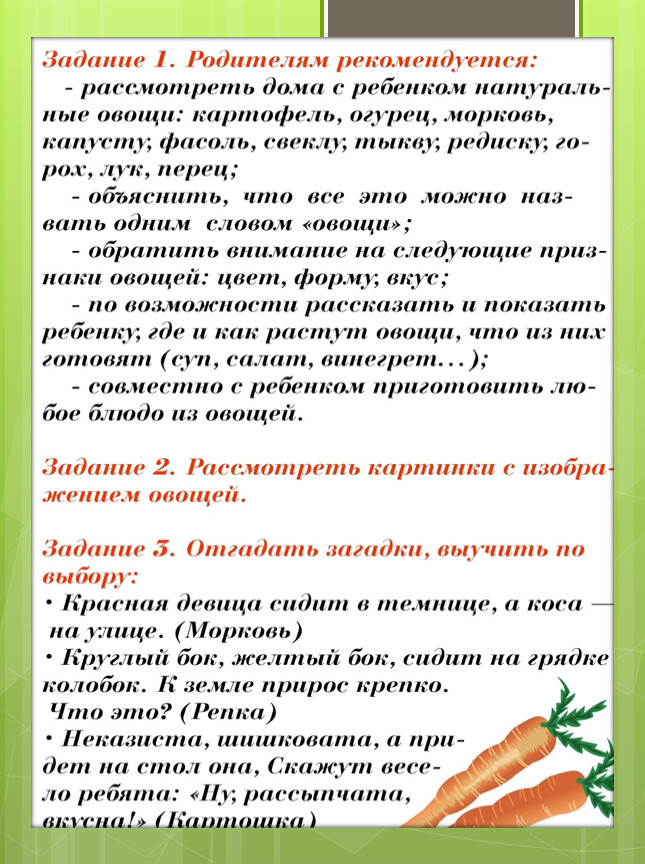 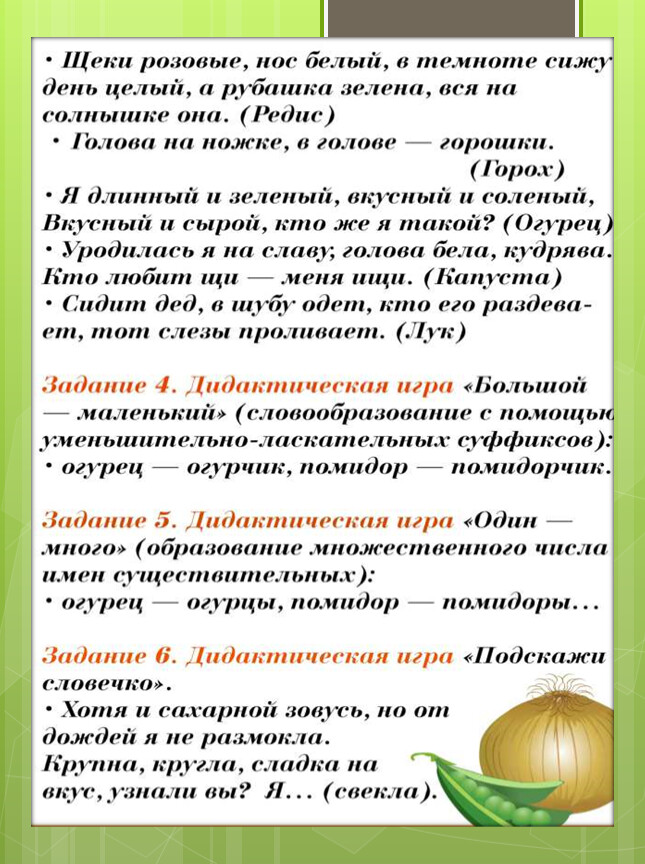 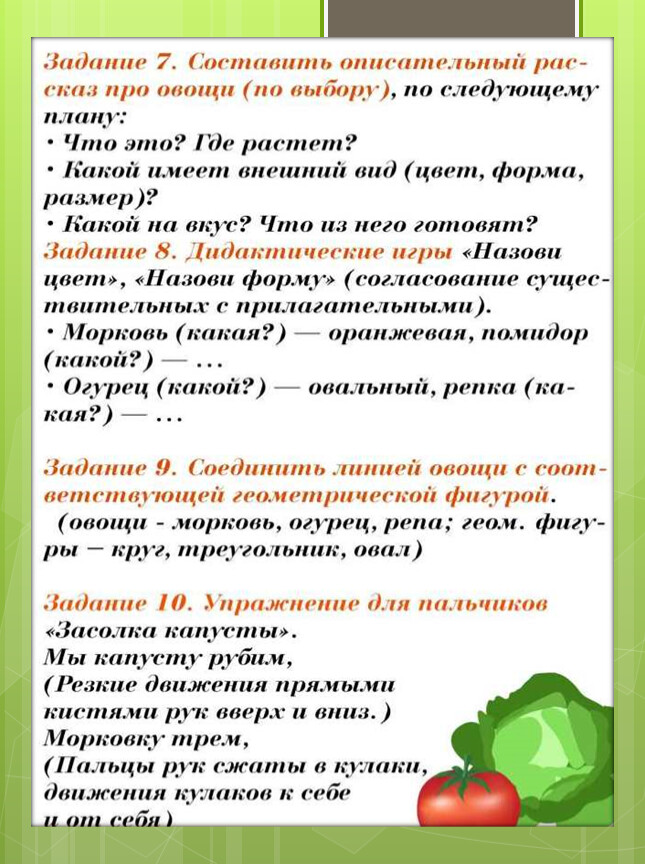 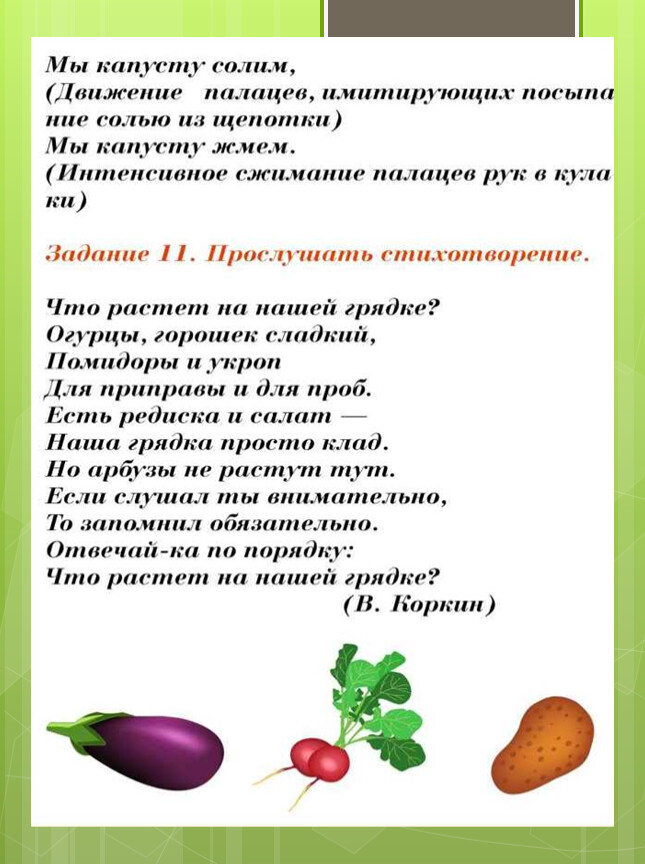 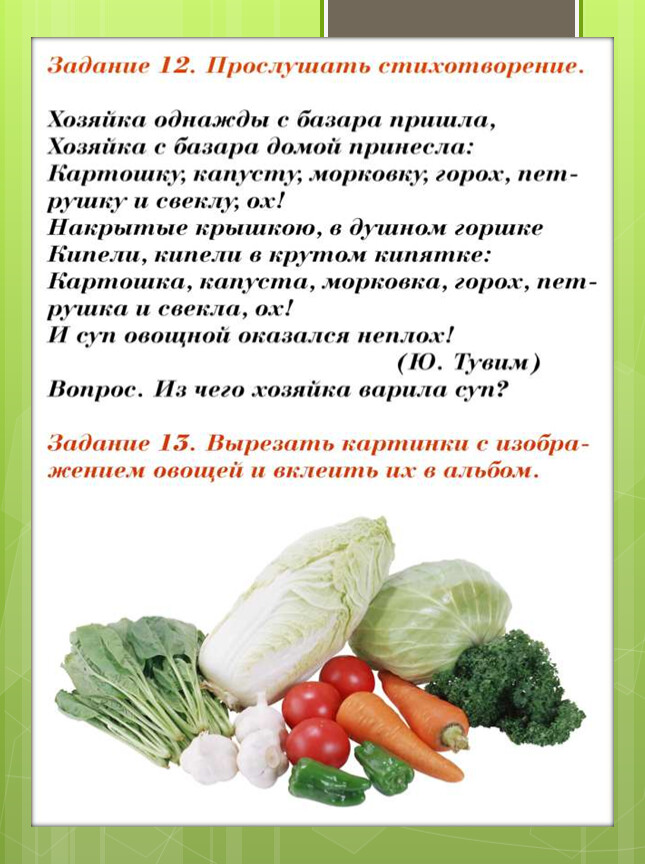 Игры и упражнения для детей по теме «Овощи»Дидактическая игра «Посади огород»В огороде много гряд.
Тут морковка и салат.
Огурцы тут и горох.
А картофель разве плох?
Наш зеленый огород
Нас прокормит круглый год.- Скатайте из соленого теста толстую колбаску — это будет грядка. В тесто втыкайте морковки — получится у нас грядка с морковкой.Пальчиковая игра «Овощи»У девочки Ариночки
Овощи в корзиночке.
(Сложить ладони «корзиночкой»)Вот пузатый кабачок
Положила на бочок,
Перец и морковку
Уложила ловко.
Помидор и огурец.
(Сгибать пальчики, начиная с большого)Вот Арина — молодец.
(Показать большой палец)Дидактическое упражнение «Один-много»На магнитную доску воспитатель выкладывает картинку с изображением овоща, остальные картинки раздает детям по одной.- У меня один овощ. А сколько у вас? У Ани одна морковка. У Дениса один огурец. Выложите свои овощи рядом с моим на доске. Сколько стало овощей? Много.Игра  «Огородники»Мы лопатки взяли(движения, изображающие носку лопаты на плече)Грядки раскопали.Раз-два, раз-два -Вот как раскопали(движения в соответствии с текстом)Грабли в руки взялиГрядки причесали.Раз-два, раз-два -Вот как причесали.Семена рядамиВ землю мы сажали.Раз-два, раз-два -Вот как мы сажали(движения в соответствии с текстом)Мы водой прохладнойГрядки поливали.Раз-два, раз-два -Вот как поливали(изображать полив грядок из лейки)Урожай богатыйДружно собирали.Раз-два, раз-два -Вот как собирали(наклоны)Танцы и песниСами затевалиРаз-два, раз-два -Вот как затевали.(хлопки в ладоши)Пальчиковая гимнастика «Засолка капусты»Мы капусту рубим, рубим.Движения прямыми ладонямиМы морковку трем, трем,Потереть ладони друг о другаМы капусту солим, солим.Сложить пальцы в щепотку.Мы капусту жмем, жмем.Сжимать и разжимать кулачки.Показ настольного театра «Козел Мефодий»- Кто там бродит в огороде?- Это я, козел Мефодий.- По каким таким делам?- Помогаю сторожам.Я капусту охраняю,Каждый лист оберегаю...- Почему ж капусту вдруг,А не редькуИ не лук?Как же так, скажи, Мефодий?!Ты забыл о них, выходит!- Ничего я не забыл,Но на все не хватит сил.Лук стеречь я не умею,А от редьки я худею.А капуста - хороша,И нужны ей сторожа,Потому что самый вкусный,Очень вкусный -Лист капустный!Д/и «Большой и маленький»Огурец – огурчик.Картошка — картошечка.Капуста – капустка.Помидор — помидорчик.Лук — лучок.Чеснок – чесночек.Морковь – морковочка.Свекла — свеколка.ЭтапыНазвания мероприятияСроки1. ПодготовительныйИзучение познавательной литературы и опыта коллег по теме проекта, работа с интернет – источниками.Планирование работы с детьми и родителями.Подбор материала для работы с детьми.1 неделя2. ОсновнойРабота с воспитанникамиОД «Овощи».Беседа «Зачем нужно есть овощи».Рассматривание иллюстраций с изображением овощей.Загадки про овощи.2 неделя2. ОсновнойПро помидор и огурец.Рассматривание помидора и огурца, сравнение овощей.Аппликация «Засолим помидоры и огурцы в банки»Д/и «Большой и маленький»3 неделя2. ОсновнойПро морковку.Рассматривание морковки.Дегустация морковки.Аппликация «Морковка для зайчика»Д/упражнение «Один - много»4 неделя2. ОсновнойПро картошку. Рассматривание картофеля.Лепка «Картошка в мешке»Д/игра «Режем овощи в салат»5 неделя2. ОсновнойПро капусту.Рассматривание капусты.Дегустация салата из капусты.Пальчиковая гимнастика «Засолка капусты»6 неделя2. ОсновнойПро свеклу.Рассматривание свеклы.Познавательно – исследовательская деятельность: рисование свекольным соком.Рисование «Свекла и картошка»7 неделя2. ОсновнойПро кабачок.Рассматривание кабачка.Показ настольного театра «Козел Мефодий»Пальчиковое рисование «Огород козла Мефодия»8 неделя2. ОсновнойПро лук.Рассматривание луковицы.ОД «Посадка лука».Игра «Огородники».неделя2. ОсновнойРабота с родителями:2. ОсновнойОпрос «Ест ли ваш ребенок овощи?».1 неделя2. ОсновнойОформление выставки поделок из овощей «Парад веселых овощей».2 неделя2. ОсновнойКонсультация «Как приучить ребенка есть овощи».4 неделя2. ОсновнойРекомендации по изучению темы «Овощи».6 неделя2. ОсновнойЧеллендж «Овощные фантазии».8 неделя3. ЗаключительныйСоздание фотовыставки «Мы любим овощи!».Оформление лэпбука «Овощи» (продукт).Подведение итогов деятельности.Анализ результативности проекта.8 неделя